Screening Determination: SEA not Required – Section 8(1) 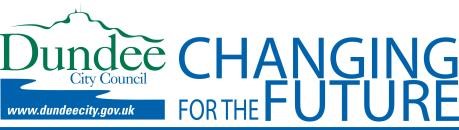 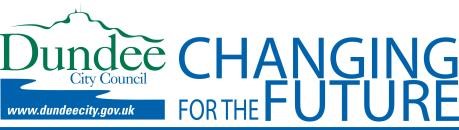 Local Housing Strategy 2019 - 2024 The Environmental Assessment (Scotland) Act 2005 Screening Determination under Section 8(1) Section 8 (1) of the Environmental Assessment (Scotland) Act 2005 requires Local Authorities to determine if a plan is likely to have significant environmental effects. Dundee City Council has determined, in consultation with the Scottish Environment Protection Agency, Scottish Natural Heritage and Historic Scotland, that the Local Housing Strategy 2019-2024 is unlikely to have significant effects that would require a strategic environmental assessment. A Strategic Environmental Assessment will therefore not be prepared alongside the Local Housing Strategy 2019-2024. Signed…………………...................... 	 	Date: 30 July 2019David Simpson Head of Housing & Communities 